П Р О Т О К О Л №2заседания Совета старейшин Чёрноотрожского сельсовета 26 февраля 2019  года14:00 часовактовый зал администрации сельсоветаПрисутствовали:  ПОВЕСТКА ДНЯ:1. Об утверждении плана работы Совета старейшин на 2019 годДокладчик: председатель Совета старейшин Чёрноотрожского сельсовета Т.Н.Жабина2. Об организации ритуальных услуг и содержанию мест захоронения в  соответствии с пунктом 22 статьи 14 Федерального закона № 131-ФЗ «Об организации местного самоуправления в Российской Федерации»Докладчик: заместитель  главы администрации Чёрноотрожского сельсовета О.С.ПонамаренкоВыступают: Индивидуальный предприниматель Таржанова Елена Павловна3. Об участии организаций в культурных федеральных и областных программах и проектахДокладчик: заведующая проектно-выставочной деятельностью АНО «Музей В.С. Черномырдина» В.В.КандыбинаВыступают: заместитель главы администрации Чёрноотрожского сельсовета О.С.Понамаренко4. О переходе на цифровое телевидение.Докладчик: заместитель главы администрации Чёрноотрожского сельсовета О.С.ПонамаренкоВыступают: волонтеры Чёрноотрожского сельсовета СЛУШАЛИ: Татьяну Никитичну Жабину, председателя Совета старейшин, которая ознакомила членов Совета с проектом плана работы Совета старейшин на 2019 год.ВЫСТУПИЛИ: Иван Федорович Прядкин, Почётный гражданин Чёрноотрожского сельсовета, член Совета старейшин Саракташского района, который отметил, что вопросы, включенные в план работы Совета старейшин очень важны, и хотелось бы, чтобы они имели практическое решение. Наблюдается «старение» населения, при этом происходит реорганизация системы здравоохранения. Валентина Петровна Зайцева, заместитель председателя Совета старейшин, предложила с целью освещения вопроса о работе черноотрожской больницы пригласить телевидение. 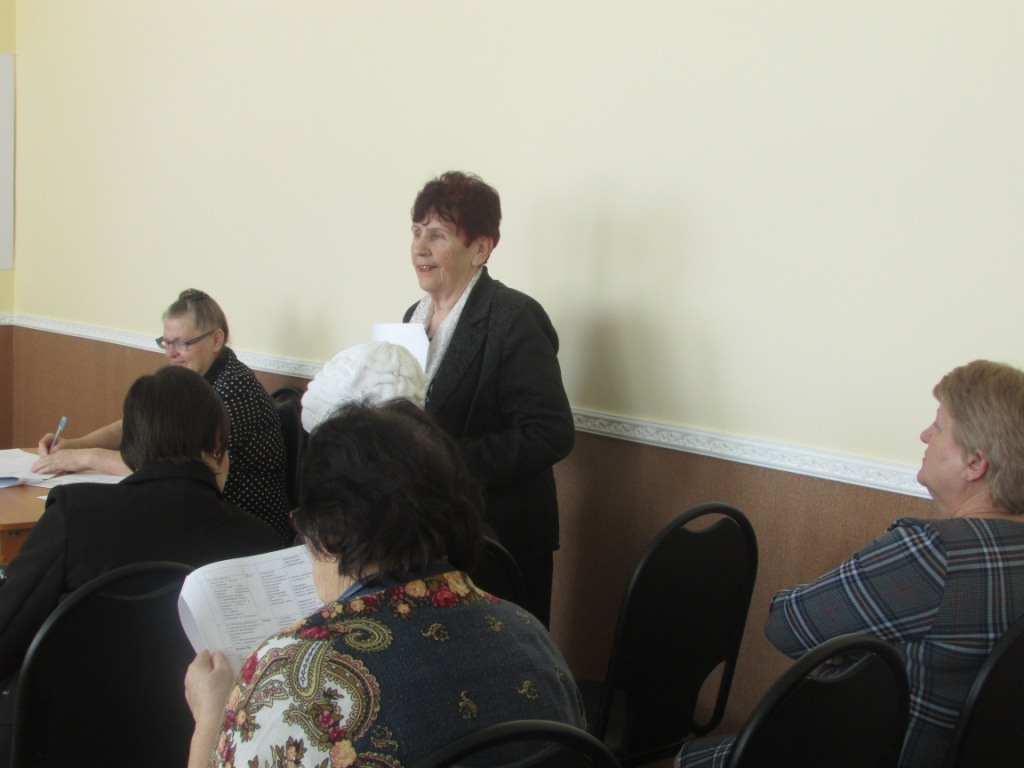 Петр Григорьевич Гусев, председатель Совета ветеранов, рассказал, что Совет ветеранов обращался в областное министерство здравоохранения в 2015 году, было собрано более 950 подписей. На обращение был получен ответ о  том, что больница не будет закрыта. Но за это время больница реорганизована в амбулаторию. Виктор Михайлович Баленко, член Совета старейшин, сказал, что с больницы вывезено все медицинское оборудование. Пустуют огромные площади современного здания.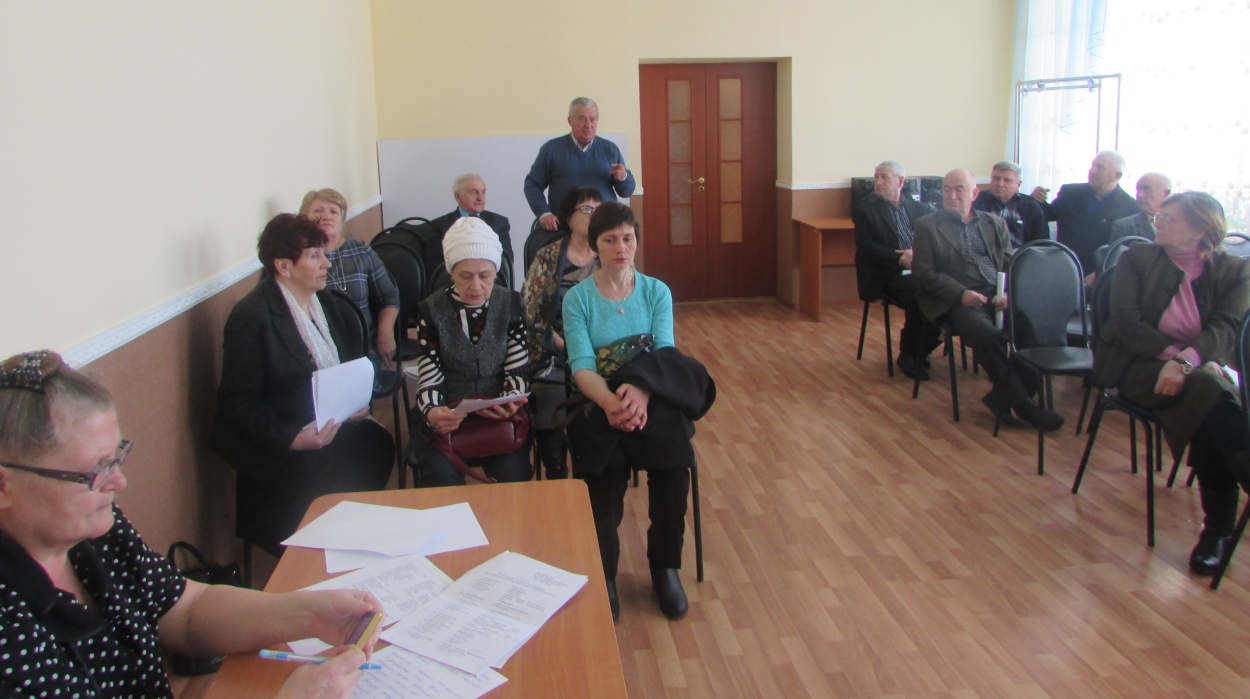 РЕШИЛИ: 1. План работы Совета старейшин Чёрноотрожского сельсовета на 2019 год утвердить (решение прилагается).2. Создать «актив» в составе Жабиной Т.Н., Игнатенко Е.В., Прядкина И.Ф., Гусева П.Г. и обратиться к областному руководству, Президенту РФ по вопросу реорганизации Черноотрожской участковой больницы. 2. СЛУШАЛИ: Оксану Сергеевну Понамаренко, заместителя  главы администрации Чёрноотрожского сельсовета, которая рассказала, что соответствии со ст. 7  Федерального закона от 12.01.1996 № 8-ФЗ «О погребении и похоронном деле» на территории Российской Федерации каждому человеку после его смерти гарантируются погребение с учетом его волеизъявления, предоставление бесплатно участка земли для погребения тела (останков) или праха. Исполнение волеизъявления умершего о погребении его тела (останков) или праха на указанном им месте погребения, рядом с ранее умершими гарантируется при наличии на указанном месте погребения свободного участка земли или могилы ранее умершего близкого родственника либо ранее умершего супруга. На территории Чёрноотрожского сельсовета для погребения умерших с учетом их волеизъявления функционируют восемь общественных кладбищ  (с. Черный Отрог – 1, с. Студенцы – 1, с. Аблязово – 1, с. Изяк-Никитино – 1, с. Никитино – 2, пос. Советский – 2). Сведения о границах мест погребения отражены в генеральном плане муниципального образования Чёрноотрожский сельсовет, а также в Правилах землепользования и застройки  Чёрноотрожского сельсовета Саракташского района Оренбургской области. Два  земельных участка (с. Студенцы, с. Изяк-Никитино) поставлены на государственный кадастровый учет и осуществлена государственная регистрация прав на земельные участки, шесть участков в настоящее время находятся на стадии оформления государственной регистрации прав.В соответствии со ст.7 Положения об организации похоронного дела на территории муниципального образования Чёрноотрожский сельсовет, утвержденного решением Совета депутатов Чёрноотрожского сельсовета от 22.12.2016 №82,  финансирование на содержание кладбищ осуществляется из бюджета муниципального образования Чёрноотрожский сельсовет по статье «Благоустройство» в пределах утвержденных лимитов расходных обязательств.В течение 2017 года на содержание общественных кладбищ Чёрноотрожского сельсовета затрачено 51 205,20 рублей, из них на содержание кладбища в с. Никитино – 46 968,00 рублей (краска, олифа, серебрянка, перчатки, мешки для мусора), на содержание кладбища в с. Черный Отрог – 4 237,20 рублей (краска, кисти); в 2018 году -  101839,00 рублей, из них услуги по содержанию и обслуживанию кладбища в с. Черный Отрог - 99600 рублей, с. Изяк-Никитино – 2239,00 рублей (дизтопливо для трактора МТЗ-82 при бурении ям для ограждения кладбища).Постановлением администрации Чёрноотрожского сельсовета от от 24.01.2019 №8-п «Об установлении стоимости услуг по погребению на территории муниципального образования Чёрноотрожский сельсовет Саракташского района Оренбургской области на 2019 год» установлена с 01.02.2019 года стоимость гарантированного перечня услуг по погребению умерших на территории муниципального образования Чёрноотрожский сельсовет Саракташского района Оренбургской области в размере 6838,44 рубле (01.02.2018 - 6556, 51 рублей).ВЫСТУПИЛИ: Елена Павловна Таржанова, индивидуальный предприниматель, предоставляющая ритуальные услуги на территории сельсовета. РЕШИЛИ: 1. Рекомендовать  ИП  Таржановой  Е.П.- довести информацию о видах и стоимости ритуальных услуг населению через информационные листы на досках объявлений в магазинах; - обеспечить сотрудников сезонной специализированной одеждой;2. Рекомендовать А.В. Кожанову проводить своевременную уборку территории кладбища с.Черный Отрог.3. СЛУШАЛИ: Викторию Владимировну Кандыбину,  заведующую проектно-выставочной деятельностью АНО «Музей В.С. Черномырдина», которая рассказала о проектах, которые готовит и реализует музей в рамках культурной мозаики малых городов и сёл благотворительного фонда Елены и Геннадия Тимченко. «Брендом» сельсовета является пуховязание, что отражается и в экспозициях музея.Сотрудники музея готовы помочь в подготовке конкурсных заявок, но во всех проектах необходима подача заявки от имени некоммерческой организации.ВЫСТУПИЛИ: Оксана Сергеевна Понамаренко, заместитель главы администрации Чёрноотрожского сельсовета, которая рассказала о государственных программах и проектах, реализуемых на территории сельсовета.  Постановлением администрации Чёрноотрожского сельсовета от 06.12.2017 №21-п «Об утверждении муниципальной программы «Формирование современной городской среды муниципального образования Чёрноотрожский сельсовет Саракташского района Оренбургской области» на 2018  - 2022 годы» утверждена муниципальная программа «Формирование современной городской среды муниципального образования Чёрноотрожский сельсовет Саракташского района Оренбургской области» на 2018-2022 годы. Согласно данной программы утвержден адресный перечень дворовых территорий, нуждающихся в благоустройстве (с. Черный Отрог, ул. Пионерская, д. 5,7, 9 - 2021 год) и   общественных территорий: с. Черный Отрог, ул. Комсомольская, д.1б (2020 год), с. Черный Отрог, ул. Новая, д.1 (2022 год). Большой популярностью на территории сельсовета имеет инициативное бюджетирование. В 2017 году пода и реализована заявка с проектом: ремонт гравийного покрытия ул. Центральная и пер.Советского пос. Советский; в 2018 году подана заявка: ремонт асфальтобетонного покрытия ул.Степная в селе Черный Отрог, работы по данному проекту должны быть осуществлены до 31 мая 2019 года. РЕШИЛИ: 1. Рекомендовать организациям  участие  в  программах  разных  уровней по  созданию комфортной окружающей  среды  населённых  пунктов  сельсовета (детские площадки, исторические памятники и скверы, «двор мечты»).2. Членам Совета старейшин принять активное участие в  подготовке конкурсных  заявок.4. СЛУШАЛИ: Оксану Сергеевну Понамаренко, заместителя  главы администрации Чёрноотрожского сельсовета, которая рассказала, что Министерство цифрового развития, связи и массовых коммуникаций РФ утвердило план поэтапного перехода с аналогового вещания обязательных общедоступных федеральных телерадиоканалов в субъектах РФ на цифровое. Оренбургская область войдет в третью группу, в регионе переключение произойдет в 3 июня 2019 года.Переход запланирован в три этапа. Первыми отключили от аналогового вещания 11 февраля 7 регионов (Магаданская, Пензенская, Рязанская, Тульская, Ульяновская и Ярославская области, Чеченская Республика). 15 апреля – отключат еще 20 субъектов РФ. 3 июня перейдут на цифровое вещание 57 регионов, в их числе и Оренбуржье.В Минкомсвязи рассказали, что за неделю до назначенного в каждом регионе отключения на экранах телевизоров в аналоговом эфире будут показывать предупреждение.Если ваш телевизор не «понимает» цифровой стандарт DVB-Т2, то необходимо либо заменить телевизор, либо купить цифровую приставку. Помимо этого нужно убедиться в том, что в доме есть дециметровая антенна. В цифровом эфире жители страны получат бесплатный доступ в высоком качестве к 20 телеканалам («Первый канал», «Россия 1», «Матч ТВ», НТВ, «Петербург — 5 канал», «Культура», «Россия 24», «Карусель», ОТР, «ТВ Центр», «Рен ТВ», «Спас», СТС, «Домашний», «Пятница», «Звезда», «Мир», ТНТ, «Муз-ТВ», ТВ3) и трем радиоканалам («Вести ФМ», «Радио России», «Радио Маяк»).ВЫСТУПИЛИ: Волонтеры Чёрноотрожского сельсовета с информационным материалом об этапах перехода на цифровое телевидение.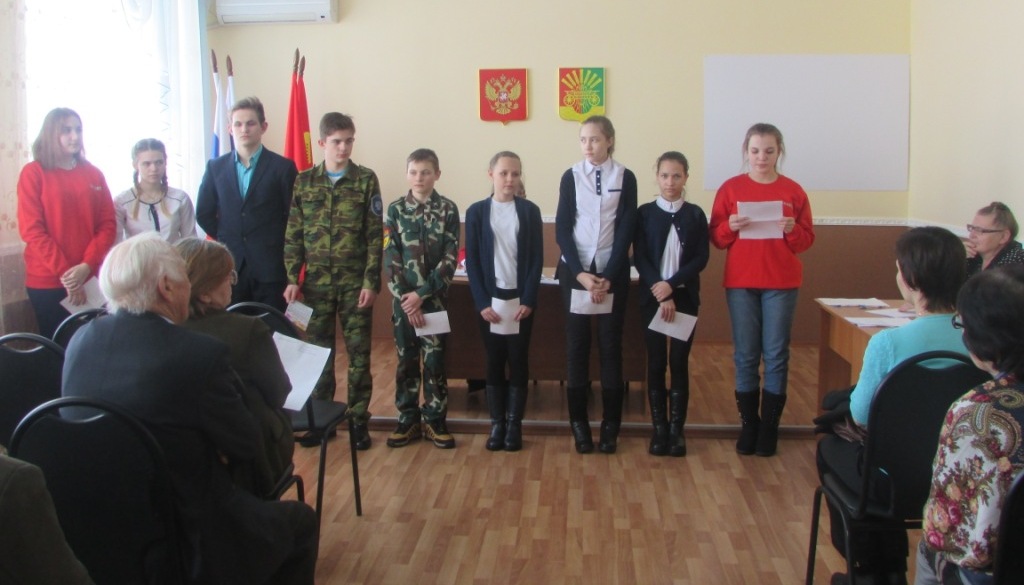 РЕШИЛИ: 1. Информацию о переходе на цифровое телевидение принять к сведению.2. Рекомендовать волонтерам сельсовета провести работу по переключению с аналогового на цифровое телевидение одинокопроживающих граждан.Председатель                                          ____________                     Т.Н. ЖабинаСекретарь	                                             ____________                  Г.Н. СелезневаАнисимов Алексей Петровичветеран труда (с. Изяк-Никитино);Баленко Виктор Михайловичветеран труда(с. Черный Отрог);Жабина Татьяна НикитичнаПочётный гражданин Чёрноотрожского сельсовета, ветеран педагогического труда (с. Черный Отрог);Зайцева Валентина Петровнаветеран муниципальной службы (с. Черный Отрог); Ибатуллин Ильдар Хазиахметович Почётный гражданин Чёрноотрожского сельсовета, ветеран педагогического труда(с. Никитино);Игнатенко Елена Васильевнаветеран педагогического труда (с.Черный Отрог);Иманкулова Светлана Загеевнаветеран муниципальной службы, награждена Почётной грамотой губернатора Оренбургской области (с. Черный Отрог); Казишвили Тамара Александровнаветеран педагогического труда (с.Студенцы);Мулюков Минислам Нурисламовичветеран вооруженных сил(с. Аблязово);Павличенко Надежда Александровнаветерана труда(ст. Черный Отрог);Селезнева Галина Николаевнаветеран труда(с. Черный Отрог);Сулейманов Ахат ИбятовичПочётный гражданин Чёрноотрожского сельсовета, ветеран труда (с. Никитино);Сулейманов Гульмир  ГалявовичПочётный гражданин Чёрноотрожского сельсовета, ветеран труда(с. Черный Отрог).Приглашенные: